Op 16 juli 2021 keurde de Vlaamse regering de wijziging van regelgeving betreffende de infrastructuur voor persoonsgebonden aangelegenheden (VIPA-regelgeving) goed. Voor de sector van het VAPH betreffen de aanpassingen bouwtechnische normen en een aantal bepalingen betreffende het subsidiekader. Deze infonota informeert u in verband met de wijzigingen in het subsidiekader.Gewijzigde berekening forfait Het infrastructuurforfait wordt vanaf het derde jaar van gebruik berekend op basis van de bezettingscijfers van het vorige jaar. Voor het forfait dat uitbetaald wordt in 2021 zijn dit de bezettingscijfers voor 2020. Ten gevolge van Corona zullen die mogelijk lager liggen dan in normale omstandigheden. Daar staat tegenover dat de infrastructuurkosten (afschrijvingen, intresten) blijven doorlopen. Om dit geval van overmacht toch enigszins te compenseren, kan bij uitzondering het forfait niet zakken onder de subsidie van het voorgaande jaar of het forfaitair berekende bedrag. De meeste gevallen van effectieve bezetting zullen zich in de eerste situatie bevinden. De tweede situatie heeft betrekking op autofinancieringsdossiers die bij de eerste betaling reeds meer dan twee jaar in gebruik zijn en waarvan de eerste betaling direct op basis van de effectieve bezetting in 2020 zou worden berekend. Deze krijgen dan bij uitzondering toch het forfaitair berekende bedrag. Wijziging van zorgzwaarteEen bepaling wordt ingevoegd die verduidelijkt dat een wijziging van vastgestelde zorgzwaarte ook meebrengt dat de betrokken persoon voor de berekening van de bezetting van het infrastructuurproject volgens de laatst vastgestelde zorgzwaarte wordt meegerekend, dit was in de vorige versie niet duidelijk.Geïnterneerden en NAHBij de uitwerking van de infrastructuurforfait werd in eerste instantie uitgegaan van het systeem van de persoonsvolgende financiering en de rechtstreeks toegankelijke hulp. Ondertussen werden er echter binnen de zorg voor volwassen personen met een handicap nog andere ondersteuningsvormen geïntroduceerd met een persoonsvolgend karakter, met name de ondersteuning van geïnterneerden door een vergunde zorgaanbieder, en de opvang van personen met een niet- aangeboren hersenletsel (NAH) in afwachting van de feitelijke terbeschikkingstelling van een persoonsvolgend budget. Daarnaast erkent het VAPH specifieke units voor personen met het statuut van internering. Omdat die werkingen dikwijls gebruik maken van gebouwen waar ook personen met een persoonsvolgend budget gehuisvest zijn, kunnen die doelgroepen meegenomen worden voor de berekening van de bezettingscijfers. Voor elk van die doelgroepen is ook de zorgzwaarte voor subsidiëring bepaald.  Personen die verblijven in een unit voor geïnterneerden behoren tot zorggroep 1. Geïnterneerde personen die ondersteuning krijgen bij een vergunde zorgaanbieder behoren tot zorggroep 1 als ze gebruik maken van de module woon-en dagondersteuning +,  tot zorggroep 2 als ze gebruiken maken van de module woon-en dagondersteuning of woonondersteuning en tot zorggroep 4 als ze gebruik maken van dagondersteuning. Personen met een NAH die ondersteuning krijgen bij een vergunde zorgaanbieder via directe financiering behoren tot zorggroep 2. Vanaf subsidiejaar 2021 zal het mogelijk zijn om personen van bovenstaande doelgroepen op te geven voor bezetting op een VIPA-plaats.Aanpassing aan de budgetcategorieënDe toe te kennen budgetcategorieën van het PVB werden ondertussen uitgebreid en er werden meer gedifferentieerde zorgzwaarte bepalingen mogelijk gemaakt. Zo werd het aantal budgetcategorieën uitgebreid tot 24 en werden de B- waarden uitgebreid tot  B8 (Besluit vande Vlaamse Regering van 10 mei 2016 tot wijziging van een aantal besluiten van de Vlaamse Regering over de ondersteuning van personen met een handicap, artikel 14). Ingevolge bovenstaande wijzigingen wordt vanaf heden de tabel om de zorggroepen te bepalen vervangen door een vernieuwde tabel. Voorzieningen hoeven deze tabel niet zelf te hanteren.  Het VAPH baseert zich op de toegekende B- en P-waarden (ongeacht of dat binnen de oude dan wel de nieuwe inschaling in B- en P-waarden is) en  hanteert de tabel om de waarden om te zetten naar de nieuwe zorggroepen. Door te werken met de nieuwe tabel kunnen personen met een nieuwe B-waarde (personen met een terbeschikkingstelling van een persoonsvolgend budget na 17 maart 2020) ook ingedeeld worden volgens zorggroep. Het werken met deze nieuwe tabel heeft geen impact op de zorggroep waartoe personen reeds werden toegekend en heeft dus bijgevolg ook geen impact op de subsidie. Voor verdere vragen kan u terecht bij avf@vaph.beJames Van CasterenAdministrateur-generaal, afwezig,i.o.Jos TheunisAfdelingshoofd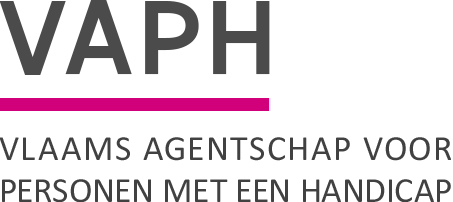 ZenithgebouwKoning Albert II-laan 37
1030 BRUSSELwww.vaph.beINFONOTAZenithgebouwKoning Albert II-laan 37
1030 BRUSSELwww.vaph.beAan: aanbieders van rechtstreeks toegankelijke hulp (RTH-diensten), multifunctionele centra (MFC), observatie-/ diagnose- en behandelingsunits (ODB), vergunde zorgaanbieders (VZA)ZenithgebouwKoning Albert II-laan 37
1030 BRUSSELwww.vaph.be29/07/2021ZenithgebouwKoning Albert II-laan 37
1030 BRUSSELwww.vaph.beINF/21/79ContactpersoonDorien WillemsE-mailvipa@vaph.beTelefoonBijlagen1Wijzigingen VIPA-regelgevingWijzigingen VIPA-regelgeving